LES ELEVES ET LES PROFESSEURSDU COLLEGE CHAVAGNESVOUS PRESENTENTLEUR COMEDIE MUSICALE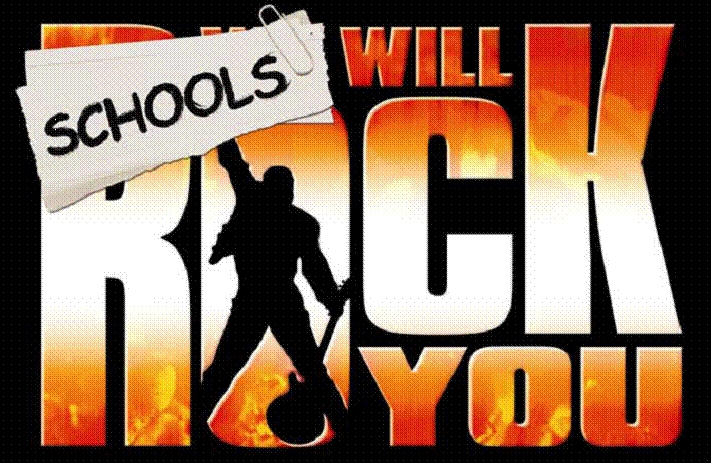 LE JEUDI 23 JUIN 2016 A 20H30A L’ESPACE CULTUREL RENE MONORY DE LOUDUNPenser à réserver votre place (au collège)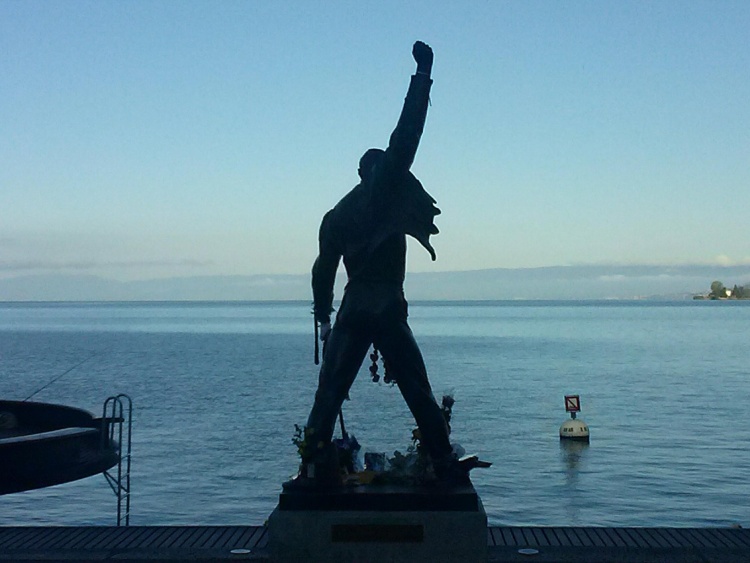 